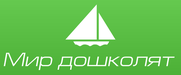 СМИ «Мир дошколят» 
Свидетельство о регистрации СМИ -  
ЭЛ № ФС 77 - 64407 от 31.12.2015г.  
 сайт https://mirdoshkolyat.ru,  тел. +7-980-375-08-96Всероссийский творческий конкурс для детей«ЗИМНИЕ ПРАЗДНИКИ»ЗаявкаОрганизационный взнос за одну работу равен в 2024 году 100 руб. Если педагог присылает не менее пяти работ воспитанников, он получает благодарственное письмо. ОДНА РАБОТА – ОДИН ДИПЛОМ. Если в ОДНОЙ работе принимают участие несколько воспитанников, и каждому необходим индивидуальный ДИПЛОМ – оплата каждого ИНДИВИДУАЛЬНОГО диплома – 50 руб., можно оплатить одной суммой, способ оплаты указан в заявке.Дипломы в этом случае будут выписываться каждому участнику.И в этом случае не забудьте прописать в заявке ВСЕХ участников! Способы оплаты:Перевод на удобную для Вас банковскую карту: 2202 2011 4770 8248 (Сбербанк)5536 9138 5001 4297 (Тинькофф-карта)2200 2404 9502 1376 (ВТБ-карта)КАК принять участие в конкурсе: Создать, подобрать работы, сфотографировать их.Заполнить заявку.Оплатить организационный взносВсе файлы – заявка, фотографии работы, квитанция (скрин, фото об оплате) – заархивировать. То есть, все файлы должны лежать в одной папке, и папка должна быть заархивирована. Если в данном конкурсе участвуют несколько воспитанников одного педагога, то все работы должны лежать в одном архиве. Оплата за нескольких участников возможна одной суммой.Заархивированную папку переслать на электронную почту портала для конкурсов – konkursy.mirdoshkolyat@yandex.ru Затем ваши материалы будут размещены на страницах портала, а данные участников конкурса – в таблице участников, с помощью которой вы сможете отслеживать свое участие. Данные для заполнения Поля для заполнения данных 1 ДАННЫЕ ребенка, детского коллектива2. Возраст ребенка и возрастная группа. 3. КРАТКОЕ название ДОО, населенный пункт Так, как необходимо написать в дипломе4. Название работы5. Номинация 6. Фамилия, имя, отчество и должность педагога, подготовившего участника.7.Электронный адрес для связи